Fedco Seed Catalog is here!!!  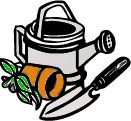 Ready to Think Spring? Pick up a Fedco Seed Catalog at the store and join our group order to save on your seeds. Instructions for Springfield Food Co-op Group OrderGroup orders due at the coop February 9, 2017.Seed order form is on page 109. Fill out the form and we will summarize.Cash or checks made out to Springfield Food Co-op.Group name is Springfield Food Co-op. As a group, we get an additional discount on seeds and Fedco will pack your individual order separately. The co-op will refund your discount and any out of stocks. Seeds arrive early March.Any questions call Lucy Georgeff 885-3361.